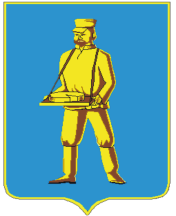 СОВЕТ ДЕПУТАТОВЛОТОШИНСКОГО МУНИЦИПАЛЬНОГО РАЙОНАМОСКОВСКОЙ ОБЛАСТИР Е Ш Е Н И Еот 20.12.2018  № 513/50Об утверждении Положения об отделе по культуре, делам молодежи, спорту и туризму администрации Лотошинского муниципального районаРуководствуясь Основами законодательства Российской Федерации о культуре, Гражданским кодексом Российской Федерации, ч. 3 ст. 41 Федерального закона от 06.10.2003 № 131 – ФЗ «Об общих принципах организации местного самоуправления в Российской Федерации», Уставом Лотошинского муниципального района, Совет депутатов Лотошинского муниципального районар е ш и л:1. Утвердить прилагаемое Положение об отделе по культуре, делам молодежи, спорту и туризму администрации Лотошинского муниципального района в новой редакции. 2. Делегировать полномочия на обращение в Межрайонную ИФНС № 19 по Московской области в качестве представителя от учредителя заместителю Главы администрации Лотошинского муниципального района для осуществления государственной регистрации изменений, вносимых в учредительные документы.3.  Признать утратившим силу Положение об отделе по культуре, делам молодежи, спорту и туризму администрации Лотошинского муниципального района, утвержденное Советом депутатов Лотошинского муниципального района от 10.06.2015 г. № 82/11 с 15.01.2019 г. 4. Контроль за исполнением настоящего решения возложить на заместителя Главы администрации Лотошинского муниципального района Куликова А.Г.Председатель Совета депутатовЛотошинского муниципального района                                 В.В. МоляровГлава Лотошинского муниципального района                                                          Е.Л. Долгасова                                                                                             Разослать: депутатам, Куликову А.Г., отделу по культуре, делам молодежи, спорту и туризму 2 экз. (завер.) без приложения, юридическому отделу, кадры, прокурору Лотошинского района, в дело.Утвержденорешением Совета депутатов Лотошинского муниципального района                               Московской областиот 20.12.2018 № 513/50ПОЛОЖЕНИЕоб отделе по культуре, делам молодежи, спорту и туризму администрации Лотошинского муниципального района1. Общие положения1.1. Отдел по культуре, делам молодежи, спорту и туризму администрации Лотошинского муниципального района (далее – Отдел) является отраслевым органом администрации Лотошинского муниципального района, обеспечивающим реализацию полномочий администрации Лотошинского муниципального района в сфере культуры, искусства, физической культуры,  спорта, молодежной политики, туризма, и наделяется полномочиями по решению вопросов местного значения муниципального района по указанным сферам.1.2. Отдел по культуре, делам молодежи, спорту и туризму администрации Лотошинского муниципального района является правопреемником Комитета по культуре и молодежной политике администрации Лотошинского муниципального района, переименован на основании постановления Главы Лотошинского муниципального района от 26.12.2013 № 1049 «О переименовании Комитета по культуре и молодежной политике администрации Лотошинского муниципального района».1.3. Отдел является юридическим лицом. Организационно-правовая форма Отдела: учреждение. По своему типу муниципальное учреждение является казенным. 1.4. Официальное полное наименование: отдел по культуре, делам молодежи, спорту и туризму администрации Лотошинского муниципального района.Официальное сокращенное наименование на русском языке: отдел культуры.1.5. Место нахождения (юридический адрес) Отдела: 143800, Московская область, Лотошинский муниципальный район, п. Лотошино, улица Центральная, дом 18.1.6. Отдел в своей деятельности руководствуется Конституцией Российской Федерации, федеральными конституционными законами, федеральными законами, указами Президента Российской Федерации, постановлениями Правительства Российской Федерации, Уставом Московской области, законами Московской области, постановлениями и распоряжениями Губернатора Московской области, постановлениями Правительства Московской области, муниципальными правовыми актами Лотошинского муниципального района, а также настоящим Положением.1.7. Учредителем и собственником имущества Отдела является муниципальное образование «Лотошинский муниципальный район Московской области».Функции и полномочия учредителя, собственника имущества, находящегося в оперативном управлении Отдела, от имени муниципального образования «Лотошинский муниципальный район Московской области», осуществляет администрация Лотошинского муниципального района Московской области (далее - учредитель).Место нахождения (юридический адрес) учредителя: 143800, Московская область, Лотошинский муниципальный район, п. Лотошино, улица Центральная, дом 18.1.8. Отдел имеет самостоятельный баланс, круглую печать, содержащую свое официальное полное наименование на русском языке и наименование учредителя, необходимые для осуществления деятельности штампы и бланки, символику и другие средства индивидуализации. Отдел приобретает от своего имени имущественные и личные неимущественные права, несет обязанности, выступает истцом и ответчиком в суде в соответствии с законодательством Российской Федерации.Отдел имеет лицевые счета в территориальном органе Федерального казначейства и в финансовом органе Лотошинского  муниципального района Московской области.1.9. Финансовое обеспечение деятельности Отдела осуществляется за счет средств бюджета Лотошинского  муниципального района и на основании бюджетной сметы доходов и расходов.1.10. Отдел осуществляет свою деятельность как непосредственно, так и во взаимодействии с государственными органами и государственными учреждениями,  органами местного самоуправления, организациями независимо от форм собственности, организационно-правовых форм.1.11. Отдел имеет необходимое для осуществления своих полномочий имущество, находящееся в муниципальной собственности Лотошинского муниципального района и предоставленное ему в установленном порядке во владение и пользование на праве оперативного управления или безвозмездного пользования.1.12. Отдел является главным распорядителем бюджетных средств в сфере культуры, искусства, туризма, молодежной политики, физической культуры и спорта.2. Задачи и полномочия2.1. Отдел создан для решения вопросов местного значения в сфере культуры, искусства, молодежной политики, физической культуры, спорта, туризма, отнесенных к компетенции органов местного самоуправления муниципального района.2.2. Основными задачами Отдела являются:- осуществление единой политики в области культуры, спорта, работы с молодежью, развития туризма на территории Лотошинского муниципального района, направленной на сохранение исторического и культурного наследия, обеспечивающей необходимые условия для реализации конституционных прав граждан РФ на свободу творчества, участие в культурной жизни, пользование учреждениями культуры и спорта, доступ к культурным ценностям;- создание условий для эффективной деятельности организаций культуры, спорта, молодежной политики, туристской деятельности;- управление деятельностью подведомственных организаций;- определение целей и приоритетов в развитии культурной деятельности, молодежной политики, физической культуры и массового спорта, туризма на территории Лотошинского муниципального района;- обеспечение реализации законодательства Российской Федерации и Московской области, решений органов местного самоуправления Лотошинского муниципального района в области культуры, молодежной политики, спорта и туризма на территории Лотошинского муниципального района.2.3. Отдел в соответствии с возложенными на него задачами осуществляет следующие полномочия:- осуществляет бюджетные полномочия исполнительного органа местного самоуправления, администратора, главного распорядителя бюджетных средств, функции и полномочия по осуществлению внутреннего муниципального финансового контроля и аудита в соответствии с решениями о бюджете Лотошинского муниципального района; - создает условия для организации досуга и обеспечения населения района услугами организаций культуры;- создает условия для развития местного традиционного народного художественного творчества;- организует и осуществляет мероприятия по работе с детьми и молодежью в районе;- организует библиотечное обслуживание населения, комплектование и обеспечение сохранности библиотечных фондов;- обеспечивает условия для развития физической культуры и массового спорта на территории района, организует проведение официальных районных физкультурно-оздоровительных и спортивных мероприятий;- создает условия для развития туристской деятельности на территории Лотошинского муниципального района;- разрабатывает и согласовывает проекты решений Совета депутатов Лотошинского муниципального района, постановлений и распоряжений Главы Лотошинского муниципального района по вопросам своей компетенции;- разрабатывает и реализует муниципальные, а также реализует областные и федеральные программы развития культуры, спорта, туризма, поддержки молодежи;- координирует деятельность подведомственных организаций, готовит предложения по совершенствованию их деятельности;- организует предоставление муниципальных услуг подведомственными организациями;- утверждает бюджетные сметы и планы финансово-хозяйственной деятельности подведомственных организаций, осуществляет контроль за использованием ими бюджетных средств;- обеспечивает результативность, адресность и целевой характер использования бюджетных средств в соответствии с утвержденными бюджетными ассигнованиями и лимитами бюджетных обязательств;- формирует местные фонды развития культуры, спорта, туризма, программ по реализации молодежной политики;- вносит предложения по нормам и видам материального обеспечения организаций культуры, спорта, туризма, молодежных центров, находящихся в муниципальной собственности;- осуществляет информационное и методическое обеспечение культурной, спортивной, туристской деятельности, реализации программы по молодежной политике, организует статистический учет в сфере деятельности Отдела;- осуществляет контроль за соблюдением установленных требований и нормативов в сфере культуры, содействует развитию художественно-эстетического и музыкального воспитания и образования на территории района;- осуществляет в установленном порядке межрегиональные и международные связи в области культуры, спорта, туризма;- ходатайствует о присвоении звания «народный» («образцовый») любительским коллективам художественного творчества;- проводит аттестацию педагогических и руководящих работников муниципальных организаций культуры, спорта, туризма, молодежных центров;- осуществляет сбор и хранение информации о памятниках истории и культуры, расположенных на территории Лотошинского муниципального района;- организует использование и сохранность памятников истории и культуры, находящихся в муниципальной собственности;- осуществляет мониторинг состояния памятников истории и культуры и других охраняемых объектов культурного наследия, находящихся в государственной собственности;- обеспечивает реализацию программы по подготовке, переподготовке и повышению квалификации работников культуры и искусства, спорта, специалистов в сфере туризма и организаторов молодежного досуга;- обеспечивает создание условий для показа художественных фильмов в организациях культуры района;- организует и проводит мероприятия, посвященные знаменательным событиям и памятным датам; координирует работу по организации и проведению районных мероприятий, посвященных знаменательным событиям и памятным датам;- организует и проводит фестивали, конкурсы, выставки, семинары, конференции, кинофестивали, концерты и другие мероприятия в сфере деятельности Отдела;- осуществляет контроль за сохранением и надлежащим использованием имущества организациями культуры, спорта, туризма, молодежных центров;- создает условия для деятельности средств массовой информации в части создания и распространения культурных ценностей, обеспечивает информационную работу среди населения по проблемам деятельности  Отдела;- содействует совершенствованию и развитию платных услуг, оказываемых населению района, подведомственными  Отделу организациями;- содействует развитию юных талантов, творческой молодежи;- участвует в мероприятиях по развитию системы гражданско-патриотического и нравственного воспитания;- участвует в организации физкультурно-оздоровительной работы с молодежью, привлечение ее к занятиям спортом, активным видах отдыха;- содействует пропаганде массовой физической культуры и спорта;- организует рассмотрение обращений граждан по вопросам, относящимся к сфере деятельности Отдела, и дает письменные ответы на них в порядке, установленном действующим законодательством;- организационное обеспечение деятельности органов администрации Лотошинского муниципального района, взаимодействие с администрациями поселений по вопросам, входящим в компетенцию отдела;- организация подготовительных работ по проведению референдумов и выборов всех уровней, оказание помощи избирательным комиссиям в осуществлении своих полномочий;- организация работы по текущему планированию работы администрации Лотошинского муниципального района;- ведет подготовку документов по награждению граждан государственными наградами, наградами Московской области и администрации Лотошинского муниципального района;- осуществляет взаимодействие с политическими партиями, религиозными объединениями и общественными организациями; - взаимодействует с управлениями и отделами Правительства Московской области в пределах своей компетенции;- осуществляет подготовку основных мероприятий администрации Лотошинского муниципального района на год, месяц, неделю;- готовит списки присяжных заседателей;- организует работу по обеспечению деятельности Общественной палаты Лотошинского муниципального района, Совета старейшин при Главе Лотошинского муниципального района, Совета ветеранов войны, труда и правоохранительных органов Лотошинского муниципального района;- готовит поздравительные адреса главы Лотошинского муниципального района с днем рождения и памятными датами руководителям организаций и предприятий района, руководителям вышестоящих и партнерских организаций, сотрудникам администрации Лотошинского муниципального района, ветеранам Великой Отечественной войны, пенсионерам района;- участвует в установленном порядке в выполнении мероприятий по профилактике терроризма и экстремизма в отделе, организации проведения мероприятий по антитеррористической защищенности подведомственных муниципальных учреждений;- организует и реализует в пределах своих полномочий мероприятия по противодействию идеологии терроризма, в том числе Комплексного плана противодействия идеологии терроризма в Российской Федерации, утвержденного Президентом Российской Федерации;- осуществляет иные полномочия, отнесенные к компетенции Отдела законодательством Российской Федерации и Московской области.3. Основные права3.1. В соответствии с возложенными задачами для реализации указанных полномочий Отдел имеет право:- вносить предложения по созданию, реорганизации и ликвидации организаций культуры, спорта, туризма, молодежных центров, находящихся в муниципальной собственности;- вносить предложения о представлении в установленном порядке к присвоению почетных званий и награждению государственными наградами работников культуры, искусства, кино, спорта, туризма;- запрашивать в установленном порядке у государственных органов, государственных учреждений, органов местного самоуправления, юридических и физических лиц информационно-аналитические материалы, а также данные (включая статистические), необходимые для осуществления возложенных на Отдел задач и полномочий;- привлекать на договорной основе специалистов, консультантов, экспертов по проблемам молодежи, культуры, спорта и туризма (в этих целях создает консультативные группы, экспертные и иные советы, формирует временные творческие коллективы и рабочие группы);- передать ведение бухгалтерского учета и отчетности централизованной бухгалтерии.4. Организация деятельности4.1. Отдел возглавляет заместитель Главы администрации Лотошинского муниципального района – начальник отдела по культуре, делам молодежи, спорту и туризму (далее заместитель Главы администрации - начальник отдела), назначаемый на должность и освобождаемый от занимаемой должности распоряжением Главы Лотошинского муниципального района. Заместитель Главы администрации – начальник Отдела несет ответственность за выполнение возложенных на Отдел задач и осуществление им своих полномочий.4.2. Работники Отдела назначаются на должность и освобождаются от должности распоряжением Главы Лотошинского муниципального района по представлению заместителя Главы администрации – начальник Отдела.4.3. Заместитель Главы администрации – начальник Отдела:- руководит деятельностью Отдела,- вносит на рассмотрение Главы Лотошинского муниципального района, Совета депутатов Лотошинского муниципального района в установленном порядке проекты муниципальных правовых актов по вопросам, входящим в компетенцию  Отдела,- распределяет обязанности между работниками Отдела, устанавливает степень их ответственности за выполнение возложенных на них обязанностей, контролирует и оценивает деятельность работников Отдела в пределах их должностных обязанностей и своих полномочий,- согласовывает должностные инструкции работников  Отдела,- разрабатывает и представляет на утверждение Главе Лотошинского муниципального  района структуру и штатное расписание  Отдела,- в пределах своей компетенции распоряжается финансовыми средствами, выделенными Отделу, подведомственным организациям,- согласовывает положения и уставы организаций культуры, спорта, туризма, молодежных центров, находящихся в муниципальной собственности и подведомственных в своей деятельности Отделу, а также структуру управления, утверждает их штатные расписания,- согласовывает назначение на должность и освобождение от должности руководителей организаций культуры, спорта, туризма, молодёжных центров, находящихся в муниципальной собственности,- совершает сделки и иные юридические действия от имени Отдела без доверенности,- согласовывает приём и увольнение специалистов культурно-досуговой, молодежной и спортивной деятельности подведомственных организаций,- издает в соответствии с законодательством Российской Федерации в пределах своей компетенции приказы и распоряжения Отдела, - вносит предложения о применении к руководителям подведомственных организаций поощрений и мер дисциплинарного взыскания,- распоряжается выделенными бюджетными ассигнованиями и бюджетными средствами в соответствии с утвержденными программами, планами и сметами,- приостанавливает действие приказов организаций культуры, спорта, туризма, молодёжных центров и вносит предложения об их отмене или изменении в случае  их противоречия действующему законодательству РФ,- издаёт приказы, касающиеся представления государственной статистической отчётности, организации культурно-творческой, физкультурно-спортивной деятельности на территории Лотошинского муниципального района, обязательные для всех организаций культуры, спорта, туризма, молодёжных центров, независимо от их ведомственной принадлежности,- осуществляет другие полномочия в соответствии с законодательством Российской Федерации.4.4. В период отсутствия заместителя Главы администрации – начальника Отдела (отпуск, болезнь, командировка) его обязанности исполняет один из сотрудников Отдела, назначенный распоряжением Главы Лотошинского муниципального района. Временно исполняющий обязанности несет персональную ответственность за надлежащее исполнение возложенных на Отдел задач и функций.4.5. Структура и штатная численность Отдела утверждаются Главой  Лотошинского муниципального района в установленном порядке.4.6. Права, обязанности и ответственность работников Отдела определяются трудовым законодательством Российской Федерации, законодательством Российской Федерации и Московской области о муниципальной службе, а также настоящим Положением.Сотрудники Отдела несут персональную ответственность за исполнение возложенных на них обязанностей, вытекающих из настоящего Положения, с учетом предоставленных им прав.Сотрудники Отдела осуществляют свою работу в соответствии с распоряжениями и указаниями начальника Отдела, должностными инструкциями.5. Реорганизация и ликвидация5.1. Отдел может быть реорганизован, переименован или ликвидирован в соответствии с гражданским законодательством Российской Федерации.